Р Е Ш Е Н И Е Собрания депутатов муниципального образования«Зеленогорское  сельское поселение»О  передаче части полномочий органов местного самоуправления муниципального образования «Зеленогорское сельское поселение» органам местного самоуправления муниципального образования «Моркинский  муниципальный район»В соответствии п.4 ст.15 Федерального закона от 6 октября 2003г. 
№ 131-ФЗ «Об общих принципах организации местного самоуправления в Российской Федерации», Собрание депутатов муниципального образования «Зеленогорское сельское поселение» РЕШАЕТ:1. Утвердить прилагаемый проект Соглашения о передаче части полномочий органов местного самоуправления муниципального образования «Зеленогорское  сельское поселение»  органам местного самоуправления муниципального образования «Моркинский муниципальный район».2. Установить, что настоящее решение в части передачи  межбюджетных трансфертов вступает в силу при передаче субвенций на исполнение соответствующих полномочий.3.Направить вышеуказанный проект Соглашения на рассмотрение Собранию депутатов муниципального образования «Моркинский муниципальный район».4. Контроль за исполнением настоящего решения возложить на ____________________________________________________________.Глава  муниципального образования«Зеленогорское сельское поселение»,председатель Собрания депутатов                    Н.В.ГранатоваУТВЕРЖДЕНОрешением Собрания депутатовмуниципального образования«Зеленогорское сельское поселение»от «____ » __________ 20__г. № ____СОГЛАШЕНИЕо передачи части полномочий органов местного самоуправления муниципального образования «Зеленогорское сельское поселение» органам местного самоуправления муниципального образования  «Моркинский муниципальный район»п.Зеленогорск                                                                   « __ » _________ 20__ г.Муниципальное образование «Зеленогорское сельское поселение» в лице Главы муниципального образования Гранатовой Нины Валентиновны, действующего на основании Устава и Решения Собрания депутатов муниципального образования «Зеленогорское  сельское поселение» № __  от «___» ___________ 20__ г., с одной стороны, и муниципальное образование «Моркинский муниципальный район» в лице  Главы муниципального образования, Председателя Собрания депутатов муниципального образования «Моркинский муниципальный район» Ивановой Светланы Михайловны, действующего на основании Устава муниципального образования «Моркинский муниципальный район» и Решения Собрания депутатов № __ от  «___ » _________  201__ г., с другой стороны, заключили настоящее Соглашение о нижеследующем:Общие положения.	1.1.Органы местного самоуправления муниципального образования «Зеленогорское сельское поселение» (далее по тексту – сельское поселение) передают, а органы местного самоуправления муниципального образования «Моркинский муниципальный район» (далее по тексту – муниципальный район) принимают и осуществляют полномочия, перечисленные в п.2.1. настоящего Соглашения.	1.2. Передача полномочий производится в интересах осуществления мероприятий по территориальной обороне, гражданской обороне, защите населения и территории поселения от чрезвычайных ситуаций природного и техногенного характера с учетом возможности эффективного их осуществления органами местного самоуправления муниципального района.	1.3.Для осуществления полномочий сельское поселение из своего бюджета предоставляет бюджету муниципального района субвенции, определяемые в соответствии с пунктом 3.1. настоящего Соглашения.	1.4.Полномочия считаются переданными с момента получения муниципальным районом финансовых средств, необходимых для их осуществления.2.  Перечень полномочий, подлежащих передаче.	2.1. Органы местного самоуправления сельского поселения передают муниципальному району осуществление полномочий по следующим вопросам местного значения:2.1.1. организация и осуществление мероприятий по территориальной обороне и гражданской обороне, защите населения и территории поселения от чрезвычайных ситуаций природного и техногенного характера;2.1.2. создание, содержание и организация деятельности аварийно-спасательных служб и (или) аварийно-спасательных формирований на территории поселения3. Субвенции, перечисляемые на осуществление передаваемых полномочий.	3.1.Для осуществления полномочий, определенных в п. 2.1 настоящего соглашения, сельское поселение передает муниципальному району субвенции.	3.2.Ежегодный объем субвенций, передаваемых из бюджета сельского поселения в бюджет муниципального района на осуществление переданных полномочий, определяется при принятии бюджета сельского поселения на очередной финансовый год.4.  Контроль за исполнением переданных полномочий, ответственностьсторон соглашения.	4.1.Собрание депутатов поселения осуществляет контроль за исполнением передаваемых полномочий и за целевым использованием финансовых средств, передаваемых для осуществления полномочий.	4.2.При обнаружении фактов ненадлежащего осуществления (или неосуществления) органами местного самоуправления муниципального района переданных ему полномочий, Собрание депутатов поселения назначает комиссию для составления соответствующего протокола. Муниципальный район должен быть письменно уведомлен об этом не позднее, чем за 3 дня до начала работы соответствующей комиссии, и имеет право направить своих представителей для участия в работе комиссии.	4.3.Установление факта ненадлежащего осуществления (или неосуществления) органами местного самоуправления муниципального района переданных ему полномочий является основанием для одностороннего расторжения настоящего Соглашения. Расторжения Соглашения влечет за собой возврат перечисленных субвенций, за вычетом фактических расходов, подтвержденных документально, 
в 3 – дневный срок с момента подписания Соглашения о расторжении или получении письменного уведомления о расторжении Соглашения, 
а также уплату неустойки в размере 0,1 % от суммы субвенции 
за отчетный год, выделяемых из бюджета поселения на осуществление указанных полномочий	4.4.Органы местного самоуправления муниципального района несут ответственность за осуществление переданных им полномочий 
в той мере, в какой эти полномочия обеспечены финансовыми средствами.	4.5.В случае неисполнения органами местного самоуправления сельского поселения вытекающих из настоящего Соглашения обязательств по финансированию осуществления органами местного самоуправления муниципального района переданных ему полномочий, органы местного самоуправления муниципального района вправе требовать расторжения данного Соглашения, уплаты неустойки 
в размере 0,1 % от суммы субвенции за отчетный год, а также возмещения понесенных убытков в части, не покрытой неустойкой.5.  Срок осуществления полномочий и основания прекращения.	5.1.Настоящее Соглашение действует с 01 января 2015 года 
по 31 декабря 2015 года.	5.2.Настоящее Соглашение ежегодно пролонгируется на следующий год, если ни одна из сторон до 01 декабря текущего года не заявит письменно о его расторжении, при условии, что в бюджет сельского поселения на соответствующий год предусмотрено предоставление субвенций на осуществление передаваемых полномочий.	5.3.Осуществление полномочий может быть прекращено досрочно по инициативе одной из сторон Соглашением в случае, если их осуществление становится невозможным, либо при сложившихся условий эти полномочия могут быть наиболее эффективно осуществлены органами местного самоуправления сельского поселения самостоятельно, при условии уведомления второй стороны не менее, чем за 1 календарный месяц и возмещения второй стороне убытков, связанных с досрочным расторжением договора.6. Заключительные положения.	6.1. Настоящее Соглашение составлено в двух экземплярах – по одному для каждой из сторон.	6.2. Изменения и дополнения к настоящему Соглашению должны совершаться в письменном виде за подписью обеих сторон.	6.3. Все споры и разногласия, возникающие из данного Соглашения подлежат разрешению в порядке, установленном действующим законодательством.Подписи сторон.Глава муниципального образования «Зеленогорское  сельское поселение» _________________/ Гранатова Н.В./                     М.П.Глава муниципального образования «Моркинский муниципальный район», председатель Собрания депутатов_________________/Иванова С.М./                           М.П.«Зеленогорск  ял кундем» муниципальный образованийындепутатше–влакын Погынжо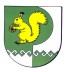 Собрание депутатов    муниципального образования  «Зеленогорское сельское поселение»№ 34     10 апреля  2015 года